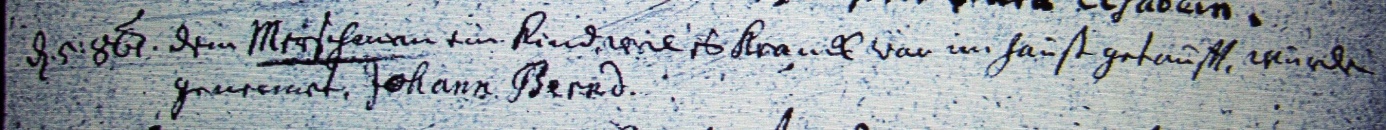 Kirchenbuch Heeren 1727; ARCHION-Bild 51 in „Taufen 1716 - 1771“Abschrift:„d. 5. 8br (Oktober, KJK) dem Merschman ein Kind weil es kranck war im Hauße getaufft, wurde genennet Johann Bernd“.